ПРОЄКТ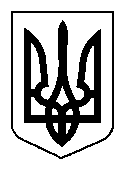 	УКРАЇНАСЕЛИДІВСЬКА МІСЬКА РАДА                                 	Р І Ш Е Н Н Я	Від _________№______м. СелидовеПро  затвердження вартості послуг комунальної установи «Інклюзивно-ресурсний центр» Селидівської міської ради»,  які надаються дитячому населенню з інших територіальних громад            Розглянувши клопотання комунальної установи «Інклюзивно-ресурсний центр» Селидівської міської ради»  від 11.05.2021 № 01-11-47 « Про затвердження вартості послуг КУ ІРЦ дитячому населенню  віком від 2 до 18 років з інших територіальних громад», відповідно до п.п. 3 ст.4 Закону України "Про співробітництво територіальних громад", керуючись ст.26 Закону України  “Про місцеве самоврядування в Україні”,  міська рада   ВИРІШИЛА:           Затвердити вартість послуг з комплексного обстеження рівня психофізичного розвитку дітей віком від 2 до 18 років з інших територіальних громад на 2021 рік у  розмірі 195,00 гривень на одну дитину.Міський голова                                                                                В.В.НЕШИН